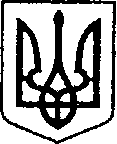                                                              УКРАЇНА 	        ЧЕРНІГІВСЬКА ОБЛАСТЬН І Ж И Н С Ь К А    М І С Ь К А    Р А Д А  28 сесія VIIІ скликанняР І Ш Е Н Н Явід 09 лютого 2023 року                       м. Ніжин	                                     № 52-28/2023Відповідно до статей 25, 26, 42, 59, 60, 73 Закону України «Про місцеве самоврядування в Україні», Регламенту Ніжинської міської ради Чернігівської області, затвердженого рішенням Ніжинської міської ради від 27 листопада 2020 року № 3-2/2020 (зі змінами), враховуючи Протокол про передачу товарно-матеріальних цінностей партнерам проекту від 08.07.2022 року № 19.2186.5, листи комунального підприємства «Виробниче управління комунального господарства» від 27.12.2022 року № 1-4/2016 та від 31.01.2023 року № 1-3/123, лист командира військової частини А3160, полковника Миколи Кушніра та у зв`язку з необхідністю забезпечення соціальних і безпекових потреб Ніжинської територіальної громади для виконання службових завдань, міська рада вирішила:1. Прийняти безоплатно у комунальну власність Ніжинської територіальної громади та поставити на баланс комунального підприємства «Виробниче управління комунального господарства» Ніжинської міської ради, товарно-матеріальні цінності:1.1. намет в кількості 1 шт. Ціна за одиницю товару 49485,77 грн.;1.2. похідні ліжка в кількості 10 шт. Ціна за одиницю товару 2295,43 грн.;1.3. каремати в кількості 10 шт. Ціна за одиницю товару 119,25 грн.;1.4. спальні мішки в кількості 10 шт. Ціна за одиницю товару 3964,83 грн.;1.5.вовняні ковдри в кількості 21 шт. Ціна за одиницю товару 745,27грн.;1.6. генератор PRAMACPX5000 в кількості 2 шт. Ціна за одиницю товару      	20837,68 грн.;1.7. базовий набір для ВПО в кількості 10 шт. Ціна за одиницю товару                     	2176,19 грн.;1.8. гігієнічний набір в кількості 20 шт. Ціна за одиницю товару 208,68 грн.;1.9. гігієнічний набір в кількості 60 шт. Ціна за одиницю товару 0,00 грн.;1.10. генератор Aiiers&Sohn в кількості 3 шт. Ціна за одиницю товару    	21249,07 грн.;1.11. ланцюгова пила Husquarna545 II18«SP33G(в коплекті з ріжучими 	ланцюгами 3шт) в кількості 4 шт. Ціна за одиницю товару 15292,89 грн.;1.12. ланцюгова пила Husquarna545 II18«SP33G(в коплекті з ріжучими 		ланцюгами 2шт) в кількості 1 шт. Ціна за одиницю товару 15292,89 грн.;	1.13. колісний навантажувач Bobcat S530 в кількості 1 шт. Ціна за одиницю 	товару 894321,00 грн.	 2. Передати з балансу комунального підприємства «Виробниче управління комунального господарства» Ніжинської міської ради товарно-матеріальні цінності, отримані в рамках  «Програми U-LEAD з Європою» ІІ фаза на баланс комунального підприємства «Служба Єдиного Замовника» Ніжинської міської ради, ланцюгову пилу Husquarna545 II18«SP33G(в коплекті з ріжучими ланцюгами 3шт) в кількості 1 шт. Ціна за одиницю товару 15292,89 грн.	3. Передати з балансу комунального підприємства «Виробниче управління комунального господарства» Ніжинської міської ради товарно-матеріальні цінності, отримані в рамках  «Програми U-LEAD з Європою» ІІ фаза на баланс комунального підприємства «Керуюча компанія «Північна» Ніжинської міської ради, ланцюгову пилу Husquarna545 II18«SP33G(в коплекті з ріжучими ланцюгами 3шт) в кількості 1 шт. Ціна за одиницю товару 15292,89 грн.	4. Передати з балансу комунального підприємства «Виробниче управління комунального господарства» Ніжинської міської ради товарно-матеріальні цінності, отримані в рамках  «Програми U-LEAD з Європою» ІІ фаза на баланс  комунального підприємства «Ніжинське управління водопровідно-каналізаційного господарства», ланцюгову пилу Husquarna545 II18«SP33G(в коплекті з ріжучими ланцюгами 3шт) в кількості 2 шт. Ціна за одиницю товару 15292,89 грн.5. Передати з балансу комунального підприємства «Виробниче управління комунального господарства» Ніжинської міської ради товарно-матеріальні цінності, отримані в рамках  «Програми U-LEAD з Європою» ІІ фаза на баланс   міському центру фізичного здоров'я "Спорт для всіх" Ніжинської міської ради, ланцюгову пилу Husquarna545 II18«SP33G(в коплекті з ріжучими ланцюгами 2шт) в кількості 1 шт. Ціна за одиницю товару 15292,89 грн.6. Передати з балансу комунального підприємства «Виробниче управління комунального господарства» Ніжинської міської ради товарно-матеріальні цінності, отримані в рамках  «Програми U-LEAD з Європою» ІІ фаза на баланс  Управління освіти Ніжинської міської ради намет в кількості 1 шт. Ціна за одиницю товару 49485,77 грн., генератор Aiiers&Sohn в кількості 3 шт. Ціна за одиницю товару    21249,07 грн. та генератор PRAMACPX5000 в кількості 2 шт. Ціна за одиницю товару 20837,68 грн.7. Передати з балансу комунального підприємства «Виробниче управління комунального господарства» Ніжинської міської ради товарно-матеріальні цінності, а саме: похідні ліжка в кількості 10 шт. Ціна за одиницю товару 2295,43 грн.; каремати в кількості 10 шт. Ціна за одиницю товару 119,25 грн.; спальні мішки в кількості 10 шт. Ціна за одиницю товару 3964,83 грн.; вовняні ковдри в кількості 21 шт. Ціна за одиницю товару 745,27грн.; гігієнічний набір в кількості 20 шт. Ціна за одиницю товару 208,68 грн.; гігієнічний набір в кількості 60 шт.,  базовий набір для ВПО в кількості 10 шт. Ціна за одиницю товару 2176,19 грн., в рамках  «Програми U-LEAD з Європою» ІІ фаза, військовій  частині А3160, для виконання службових завдань в зв`язку з військовою агресією російської федерації проти України.	8. Начальнику відділу комунального майна Управління комунального майна та земельних відносин Ніжинської міської ради Чернеті О.О. забезпечити оприлюднення даного рішення на офіційному сайті Ніжинської міської ради протягом п’яти робочих днів після його прийняття.9. Організацію виконання даного рішення покласти на першого заступника міського голови з питань діяльності виконавчих органів ради Вовченка Ф.І. та начальника Управління комунального майна та земельних відносин Ніжинської міської ради  Онокало І.А.10. Контроль за виконанням даного рішення покласти на постійну комісію міської ради з питань житлово-комунального господарства, комунальної власності, транспорту і зв’язку та енергозбереження (голова комісії – Дегтяренко В.М.).Міський голова					     	                        Олександр КОДОЛАВізують:Начальник Управління комунального майната земельних відносин Ніжинської міської ради	            	             Ірина ОНОКАЛОПерший заступник міського голови з питань діяльностівиконавчих органів ради                                                                         Федір ВОВЧЕНКОСекретар Ніжинської міської ради                                                           Юрій ХОМЕНКОНачальник відділу юридично-кадрового забезпечення апарату виконавчого комітетуНіжинської міської ради	                                                                              В’ячеслав ЛЕГАГоловний спеціаліст-юрист відділубухгалтерського обліку, звітностіта правового забезпечення Управліннякомунального майна та земельнихвідносин Ніжинської міської ради                                                          Сергій САВЧЕНКОГолова постійної комісії міськоїради з питань житлово-комунальногогосподарства, комунальної власності, транспорту і зв’язку та енергозбереження	                                 Вячеслав ДЕГТЯРЕНКОГолова постійної комісії міської ради з Питань регламенту, законності, охорони прав і свобод громадян, запобігання корупції, адміністративно-територіальногоустрою, депутатської діяльності та етики                                               Валерій САЛОГУБПро безоплатне прийняття у комунальну власність Ніжинської територіальної громади та постановку на баланс комунального підприємства «Виробниче управління комунального господарства» Ніжинської міської ради, товарно-матеріальних цінностей, в рамках «Програми U-LEAD з Європою» ІІ фаза